				FORMULARZ CENOWY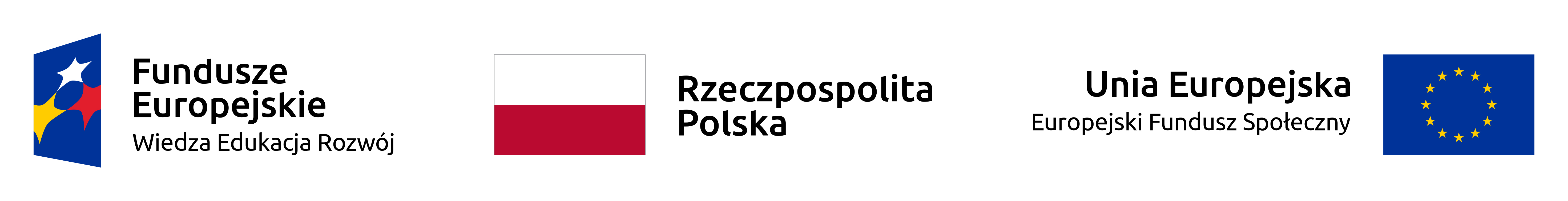 na przedstawienie oferty cenowej w celu oszacowania wartości zamówienia - usługa realizacji szkoleń informatycznych dla pracowników Uniwersytetu Szczecińskiego w celu podniesienia kompetencji kadr uczelni w ramach projektu UNIWERSYTET 2.0 – STREFA KARIERY, nr umowy: POWR.03.05.00-00-Z064/17-00.DANE WYKONAWCYNiniejszym składam propozycję cenową (Oferent może złożyć ofertę cenową na wszystkie części lub wybrane):Oferta cenowa ma charakter informacyjny i będzie służyć jedynie rozpoznaniu cen na rynku 
w w/w zakresie oraz oszacowaniu wartości zamówienia przed wszczęciem właściwej procedury o udzielenie zamówienia publicznego.Ponadto oświadczamy, że:Oferta cenowa jest ważna 90 dni od daty złożenia.Posiadam/posiadamy niezbędne uprawnienia konieczne do realizacji powierzonego zadania i/lub dysponuje potencjałem technicznym i kadrowym zdolnym do wykonania zamówienia. ………………..................................................... Data, podpis osoby upoważnionejPełna nazwa WykonawcyAdresTelefonE-mailNIPDane osoby do kontaktu Dane osoby do kontaktu Imię i nazwiskoTelefonE-mailCZĘŚĆ I: OBSŁUGA PROGRAMÓW BIUROWYCH I WSPOMAGAJĄCYCH DYDAKTYKĘCZĘŚĆ I: OBSŁUGA PROGRAMÓW BIUROWYCH I WSPOMAGAJĄCYCH DYDAKTYKĘ1A: Wartość brutto za 1 grupę szkoleniową Microsoft Word (10 os x 16H)……………………………….1B: Wartość brutto za 10 grup szkoleniowych (10 x 1A) Microsoft Word……………………………….2A: Wartość brutto za 1 grupę szkoleniową Microsoft Exel (10 os x 16H)……………………………….2B: Wartość brutto za 20 grup szkoleniowych (20 x 2A) Microsoft Exel……………………………….3A: Wartość brutto za 1 grupę szkoleniową Microsoft Power Point (10 os x 16H) ……………………………….3B: Wartość brutto za 10 grup szkoleniowych (10 x 3A) Microsoft Power Point……………………………….4A: Wartość brutto za 1 grupę szkoleniową Microsoft Teams (10 os x 16 H)……………………………….4B: Wartość brutto za 20 grup szkoleniowych (20 x 4A) Microsoft Teams……………………………….5A: Wartość brutto za 1 grupę szkoleniową Microsoft Outlook (10 os x 8H)……………………………….5B: Wartość brutto za 10 grup szkoleniowych (10 x 5A) Microsoft Outlook……………………………….RAZEM WARTOŚĆ BRUTTO CZ. I (1B + 2B +3B + 4B + 5B):…………….…………………CZĘŚĆ II: SZKOLENIA SPECJALISTYCZNE W ZAKRESIE ITCZĘŚĆ II: SZKOLENIA SPECJALISTYCZNE W ZAKRESIE IT6A: Wartość brutto za 1 grupę szkoleniową Windows 10 (5 os x 40 H) ……………………………….6B: Wartość brutto za 4 grupy szkoleniowe (4 x 6A) Windows 10……………………………….RAZEM WARTOŚĆ BRUTTO CZ. II (6B) ………………………………CZĘŚĆ III: SZKOLENIE W ZAKRESIE E-LEARNINGUCZĘŚĆ III: SZKOLENIE W ZAKRESIE E-LEARNINGU7A: Wartość brutto za 1 grupę szkoleniową Moodle (10 os x 24H)……………………………….7B: Wartość brutto za 5 grup szkoleniowych (5 x 7A) Moodle……………………………….RAZEM WARTOŚĆ BRUTTO CZ. III (7B) ……………………………….CZĘŚĆ IV: SZKOLENIE W ZAKRESIE BEZPIECZEŃSTWA ITCZĘŚĆ IV: SZKOLENIE W ZAKRESIE BEZPIECZEŃSTWA IT8A: Wartość brutto za 1 grupę szkoleniową Cyberbezpieczeństwo (10 os x 8H)……………………………….8B: Wartość brutto za 180 grup szkoleniowych (180 x 8A) Cyberbezpieczeństwo……………………………….9A: Wartość brutto za 1 grupę szkoleniową podpis elektroniczny (10 os x 4H)……………………………….9B: Wartość brutto za 5 grup szkoleniowych (5 x 9A) podpis elektroniczny……………………………….RAZEM WARTOŚĆ BRUTTO CZ. IV (8B + 9B)…………………………………..CZĘŚĆ V: SZKOLENIA SPECJALISTYCZNE W ZAKRESIE BEZPIECZEŃSTWA ITCZĘŚĆ V: SZKOLENIA SPECJALISTYCZNE W ZAKRESIE BEZPIECZEŃSTWA IT10A: Wartość brutto za 1 grupę szkoleniową ITIL 4 Foundation (10 os x 16 H)……………………………….10B: Wartość brutto za 4 grupy szkoleniowe (4 x 10A) ITIL Foundation……………………………….11A: Wartość brutto za 1 grupę szkoleniową ITIL 4 (5 os x 16 H) ……………………………….11B: Wartość brutto za 2 grupy szkoleniowe (2 x 11A) ITIL……………………………….12A: Wartość brutto za 1 grupę szkoleniową BPMN+ (6 os x 24H)……………………………….12B: Wartość brutto za 1 grupę szkoleniową (1 x 12A) BPMN +……………………………….13A: Wartość brutto za 1 grupę szkoleniową zarządzanie projektami i programami (4 os x 16H) ……………………………….13B: Wartość brutto za 1 grupę szkoleniową (1 x 13A) zarządzanie projektami i programami……………………………….14A: Wartość brutto za 1 grupę szkoleniową usługi ePUAP (10 os x 8H)……………………………….14B: Wartość brutto za 2 grupy szkoleniowe (2 x 14A) usługi ePUAP……………………………….RAZEM WARTOŚĆ BRUTTO CZ. V (10B + 11B +12B + 13B + 14B)……………………………….